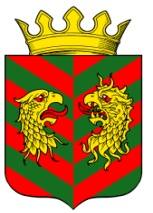 СОВЕТ ДЕПУТАТОВ МО СП «ЗАРЯНСКОЕ» КЯХТИНСКОГО РАЙОНА РЕСПУБЛИКИ БУРЯТИЯРЕШЕНИЕ05.06. 2020 года                              № 2-26c                                       с. УнгуркуйОб утверждении Положенияо доплате к страховой пенсии и пенсиях за выслугу лет отдельным категориям гражданВ соответствии с Федеральным законом «О страховых пенсиях» от 28 декабря 2013 г. N 400-ФЗ, Законом Республики Бурятия «О доплате к страховой пенсии и пенсиях за выслугу лет отдельным категориям граждан» от 29.09.2001 N 808-II,  Совет депутатов МО СП «Зарянское» Кяхтинского района Республики Бурятия РЕШИЛ:Утвердить Положение о доплате к страховой пенсии и пенсиях за выслугу лет отдельным категориям граждан, замещавшим должности муниципальной службы в МО СП «Зарянское» (далее - Положение) согласно приложению №1.Утвердить состав комиссии по установлению стажа муниципальной службы, дающего право на получение ежемесячной доплаты к пенсии по старости (приложение №2) Признать утратившими силу Решение от 13.12.2012г  № 3-25с  о принятии положения  «О порядке установления и выплаты ежемесячной доплаты к трудовым пенсиям лицам, замещавшим муниципальные должности муниципальной службы в муниципальном образовании сельского поселения «Зарянское».Настоящее решение вступает в силу со дня его официального обнародования.Глава муниципального образования сельского поселения «Зарянское»                                                             С.Ю. Асеева.                           